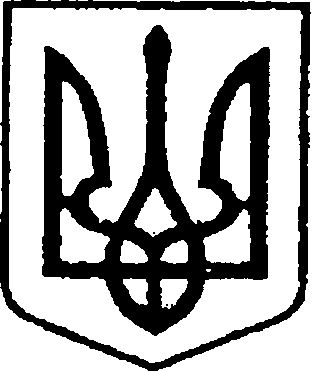 УКРАЇНАЧЕРНІГІВСЬКА ОБЛАСТЬН І Ж И Н С Ь К А    М І С Ь К А    Р А Д АВ И К О Н А В Ч И Й    К О М І Т Е ТР І Ш Е Н Н Явід  08 лютого 2018 року	          м. Ніжин	                                            №29Про відзначення Подяками та Почесними грамотами виконавчого комітету Ніжинської міської ради з нагодиДня вшанування учасників бойових дій на території інших держав Відповідно до  статей 40, 42, 53, 59 Закону України «Про місцеве самоврядування в Україні», рішення Ніжинської міської ради Чернігівської області «Про внесення змін до рішення Ніжинської міської ради                            від 03 травня 2017 року №27-23/2017 «Про затвердження Положень                  про Почесну грамоту, Грамоту та Подяку виконавчого комітету Ніжинської міської ради» від 02.02.2018 р. №18-35/2018, Регламенту виконавчого комітету Ніжинської міської ради Чернігівської області VІІ скликання, затвердженого рішенням виконавчого комітету Ніжинської міської ради Чернігівської області VІІ скликання від 11.08.2016 р. №220, розглянувши клопотання голови громадської організації «Ніжинська міськрайонна організація ветеранів Афганістану» Ступака Сергія Михайловича, виконавчий комітет Ніжинської міської ради вирішив: 1.За активну життєву позицію, мужність і героїзм, відданість                     і честь та з нагоди Дня вшанування учасників бойових дій на території інших держав і 29-ї річниці виведення військ колишнього СРСР з Республіки Афганістан:1.1.Нагородити Почесними грамотами виконавчого комітету Ніжинської міської ради учасників бойових дій в Республіці Афганістан:1.1.1.Борисенка Володимира Васильовича;1.1.2.Волинця Олександра Георгійовича;1.1.3.Єрка Григорія Павловича;1.1.4.Хорешка Олександра Олексійовича.1.2.Оголосити Подяки виконавчого комітету Ніжинської міської ради учасникам бойових дій в Республіці Афганістан:1.2.1.Зайцеву Юрію Миколайовичу;1.2.2.Нестеренку Миколі Іллічу; 1.2.3.Сідьку Миколі Павловичу.1.3.Оголосити Подяки виконавчого комітету Ніжинської міської ради:1.3.1.учаснику бойових дій на території колишньої Югославії Вінцевічу Івану Олександровичу;1.3.2.вдові померлого інваліда-учасника бойових дій в Республіці Афганістан Холод Марії Михайлівні; 1.3.3.секретарю громадської організації «Ніжинська міськрайонна організація ветеранів Афганістану» Самойлович Світлані Вікторівні.2.Відділу юридично-кадрового забезпечення апарату виконавчого комітету Ніжинської міської ради (Лега В. О.) забезпечити оприлюднення цього рішення протягом п’яти робочих днів з дати його прийняття                            на офіційному сайті Ніжинської міської ради.3.Відділу бухгалтерського обліку апарату виконавчого комітету Ніжинської міської ради (Єфіменко Н. Є.) забезпечити виконання цього рішення у частині видачі рамок, бланків Подяк та Почесних грамот.4.Фінансовому управлінню Ніжинської міської ради виділити виконавчому комітету Ніжинської міської ради кошти у сумі 993,80 грн.          на покриття витрат на грошову винагороду за рахунок коштів міської цільової програми фінансового забезпечення представницьких витрат та інших заходів, пов’язаних з діяльністю органів місцевого самоврядування                                  на 2018 рік КТКВ (0210180), КЕКВ (2730).5.Контроль за виконанням цього рішення покласти                                       на заступника міського голови з питань діяльності виконавчих органів ради Алєксєєнка І. В.Головуючий на засіданніперший заступник міського голови з питань діяльності виконавчих органів ради						        Г. М. Олійник							